КП по SEO-продвижению сайта
Нужно больше информации? Схема работы, критерии оценки, гарантии и примеры достигнутых результатов наших клиентов – все это далее.Примерная схема работы над сайтомОсновная цель seo-продвижения – увеличение заявок, заказов, звонков с сайта за счет роста целевого трафика из органической выдачи (результаты поиска, исключая контекстную рекламу Яндекс.Директ или Google AdWords).Наиболее эффективный способ достижения хороших результатов – это работа внутри сайта. Внутренняя оптимизация подразумевает:Работу над заголовками и мета-тегами;Работу с текстовым наполнением сайта;Работу над исправлением технических проблем;Устранение дублей страниц, битых ссылок и т.п.;Сбор поисковых запросов (семантическое ядро) и их группировку для оптимизации посадочных страниц;Создание дополнительных посадочных страниц;Проработку «коммерческих факторов» - набор требований к различным сайтам, определенным на основании потребностей посетителей;Работу над удобством использования сайта (юзабилити);Настройку целей и систем аналитики для отслеживания эффективности.А еще алгоритмы поисковых систем и требования к сайтам со временем меняются, поэтому постоянный контроль и своевременное реагирование – неотъемлемая часть нашей работы.Запросы в ТОП’е и поисковый трафикОценка эффективности работы SEO-специалиста по нахождению определенного списка запросов в ТОП’е устарела.Это прозрачно для заказчика, но не эффективно с точки зрения результата. Наиболее близким к бизнес целям показателем является целевой трафик с поиска. Трафик растет – значит мы качественно выполняем нашу работу.Невозможно дать гарантии на нахождение определенного ключевого слова в ТОП’е. Речь о реальных коммерческих конкурентных запросах: «установка кондиционеров», «доставка воды», «купить iphone» и т.д. А еще с 2015 года Яндекс ввел алгоритм «Многорукий бандит», который ежедневно тасует результаты поисковой выдачи.Поэтому наша работа нацелена на улучшение максимального числа страниц сайта, которые будут привлекать трафик и конвертировать в целевые действия (заказы, звонки и т.д.), без зацикливания на ограниченном списке запросов.Результаты нашей работыМагазин фермерских продуктов, Краснодар
Период: 1,5 года.
Результат: рост с 100 до 1100 посетителей.


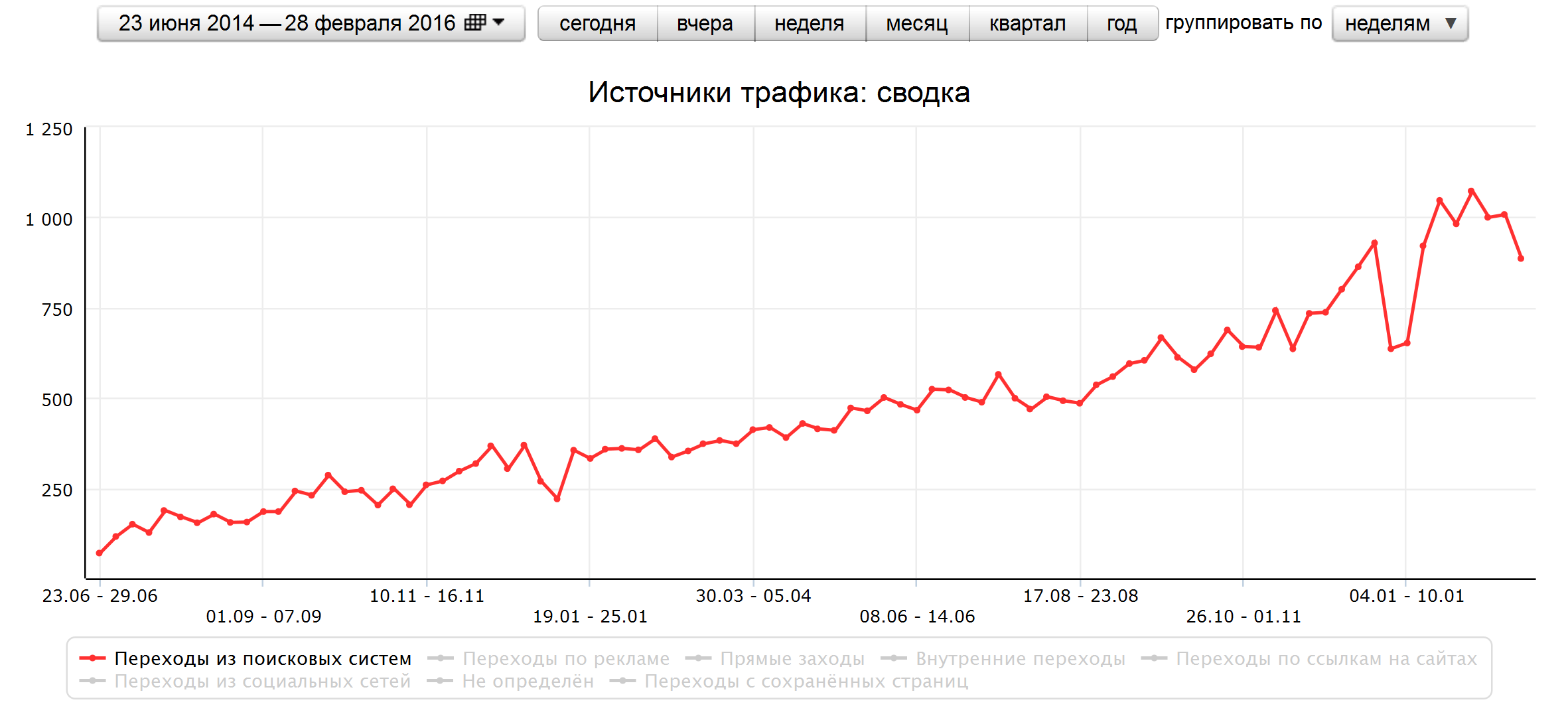 Трафик этого же сайта в разрезе разных поисковых систем за аналогичный период.
Рост в обоих ПС одинаковый за счет одновременной работы и над качеством сайта и над внешними факторами (покупка ссылок по технологии CheckTrust):

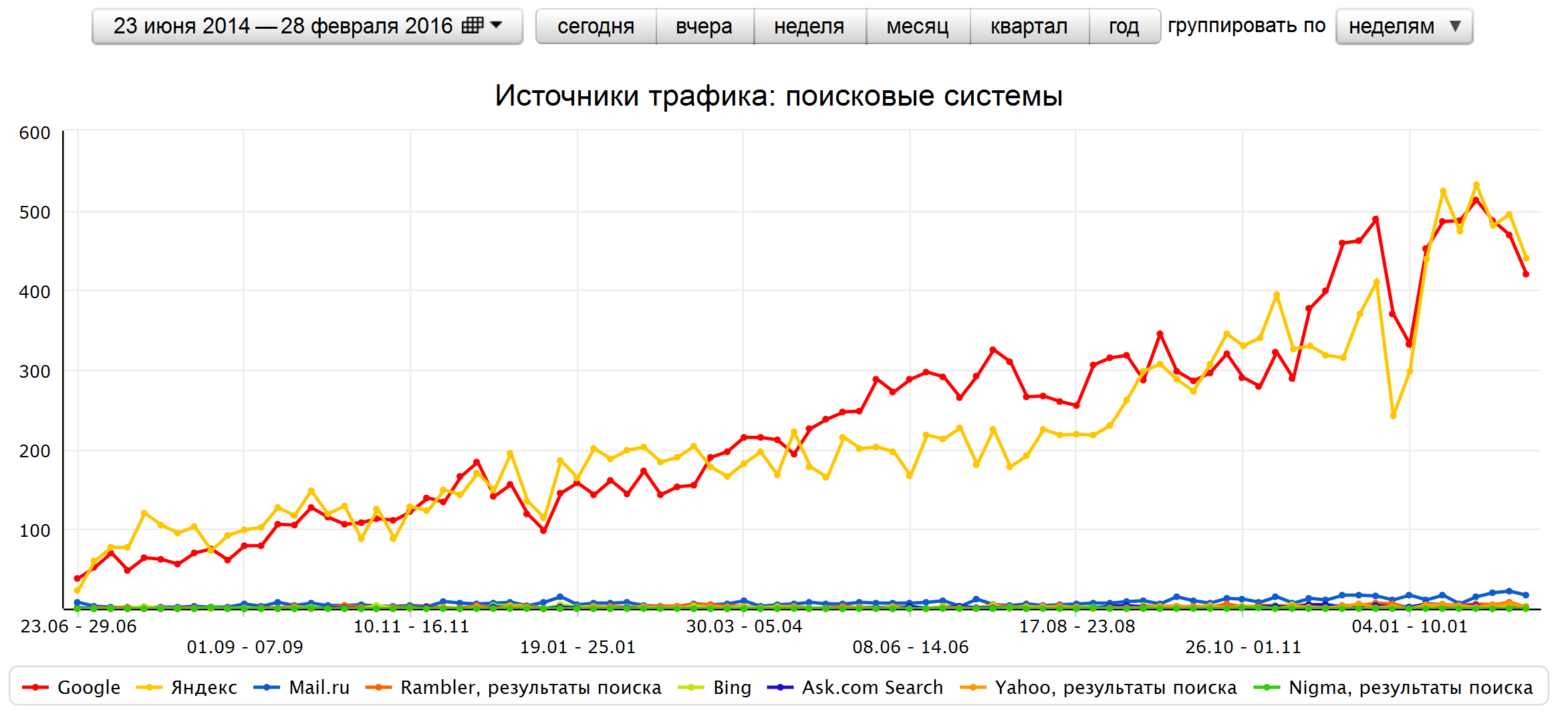 Интернет-магазин натуральных и экологических товаров, Москва
Период: 3 месяца.
Результат: рост с 0 до 150 посетителей с поиска в день.


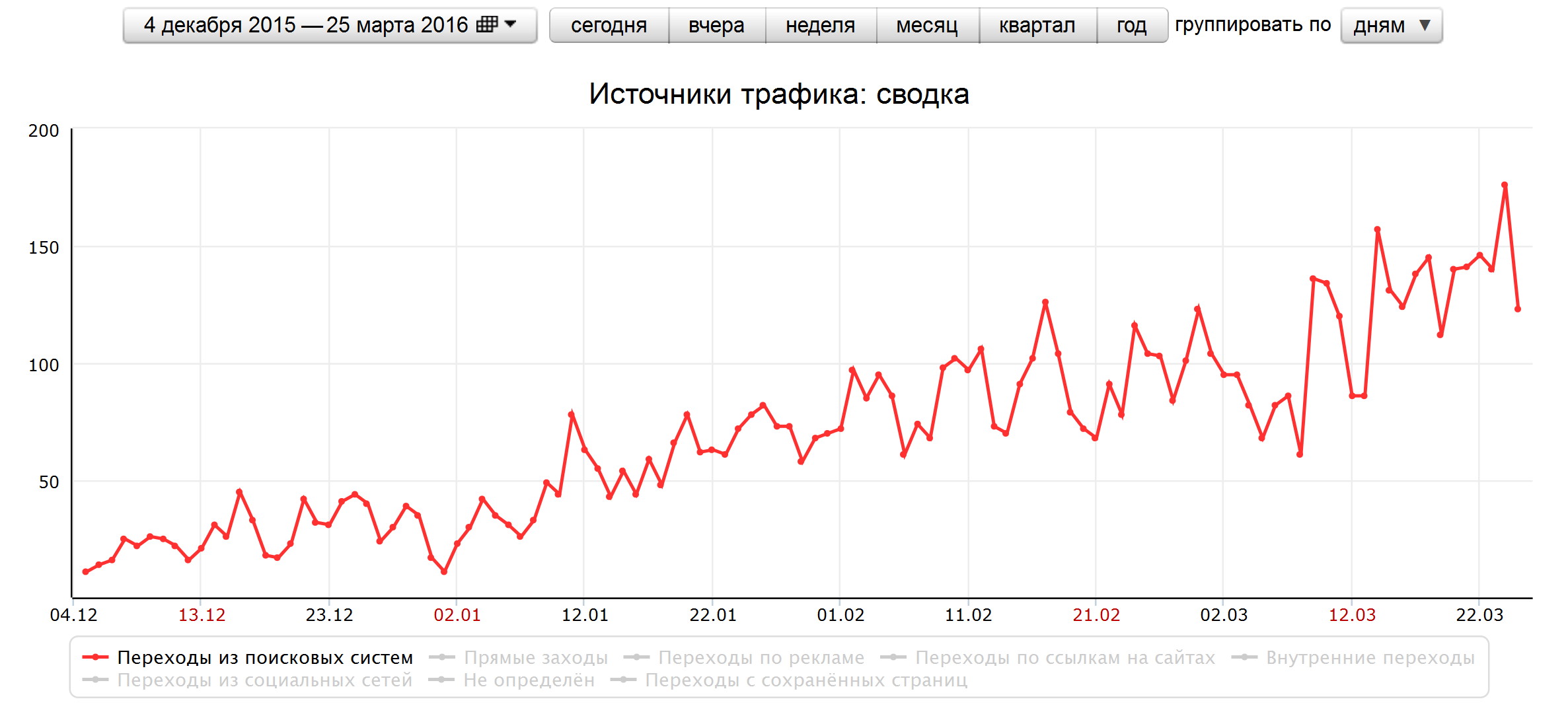 Трафик этого же сайта в разрезе разных поисковых систем за аналогичный период.
Основной рост по Яндексу, т.к. ссылки на сайте не закупались вообще:

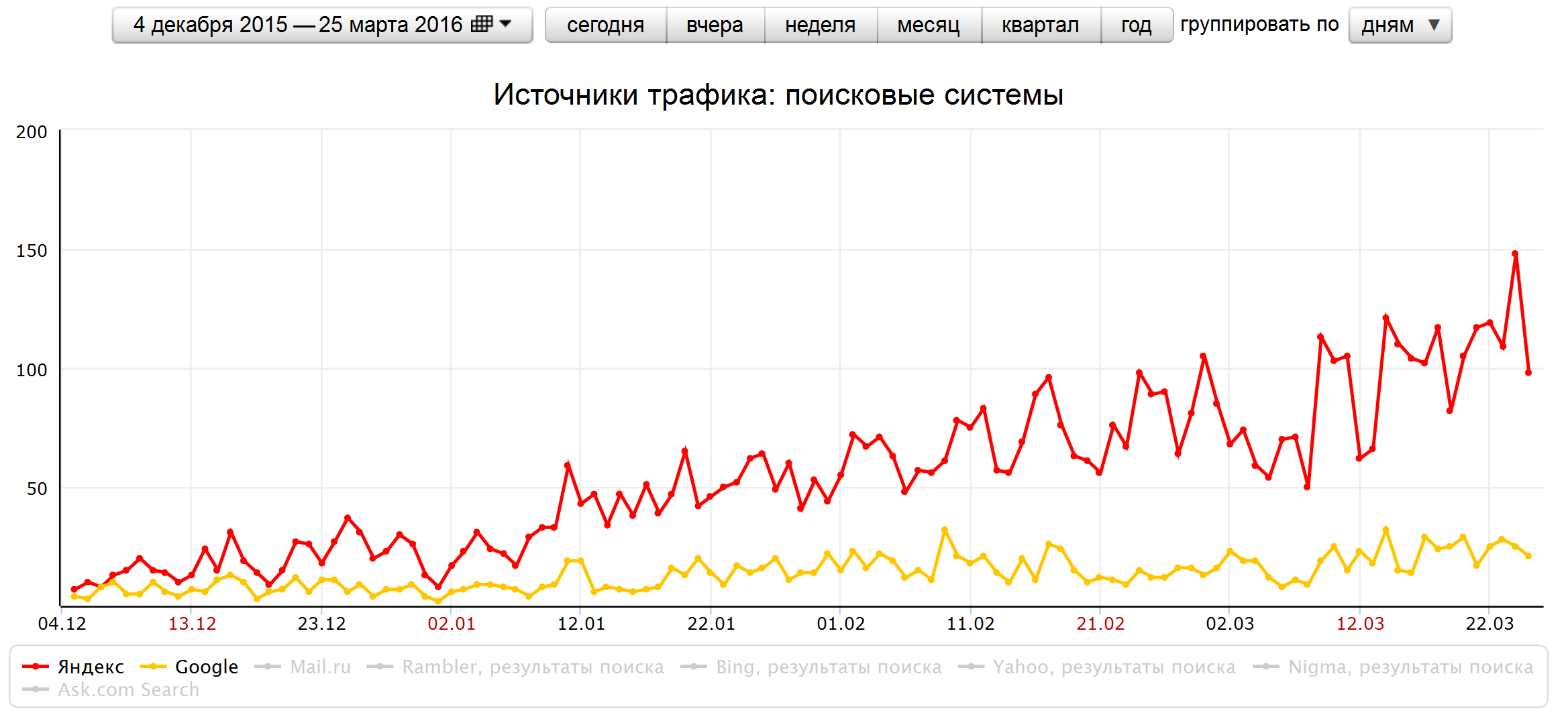 Интернет-магазин товаров из Китая, Москва
Период: 1,5 года.
Результат: рост с 0 до 4000 посетителей с поиска.
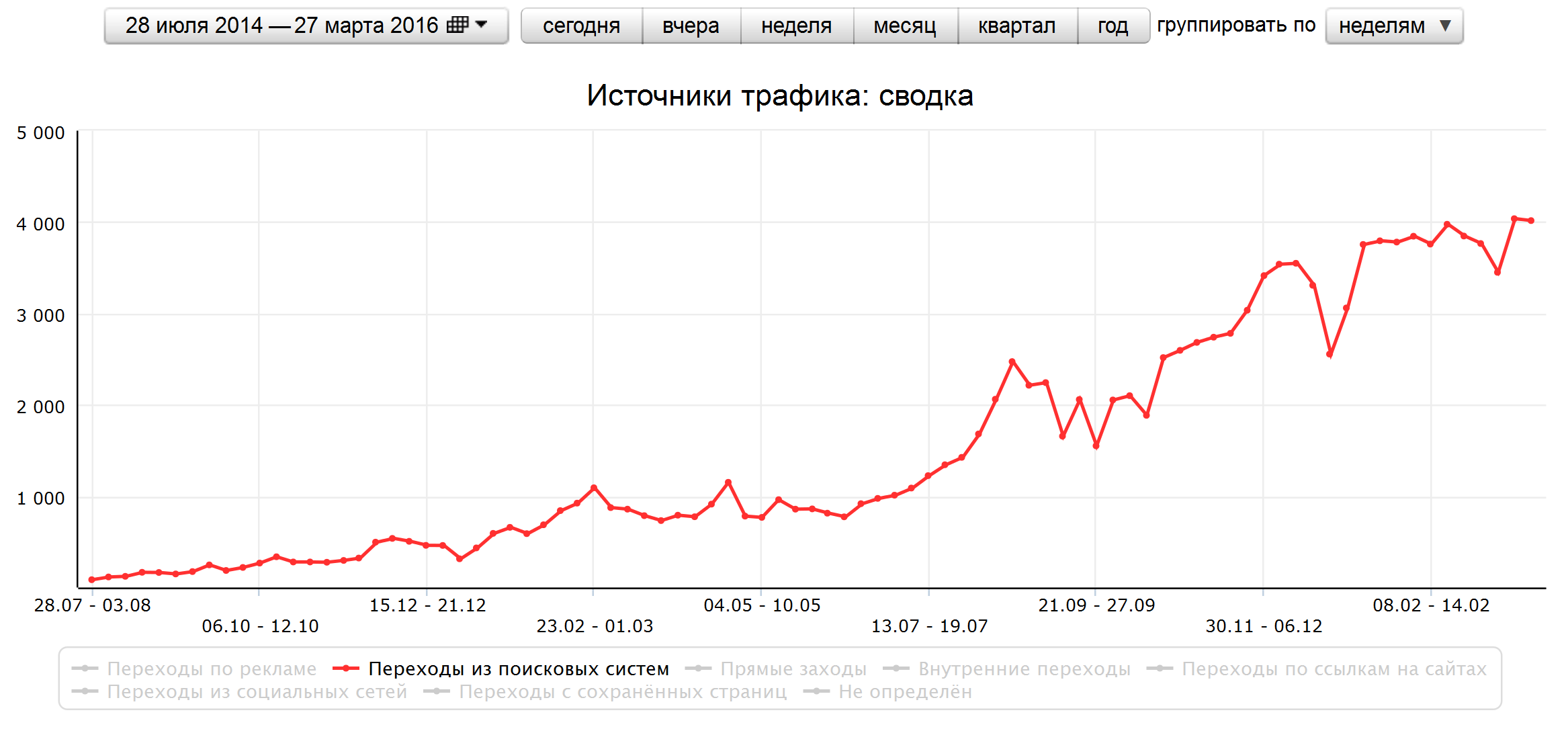 Трафик этого же сайта в разрезе разных поисковых систем за аналогичный период.

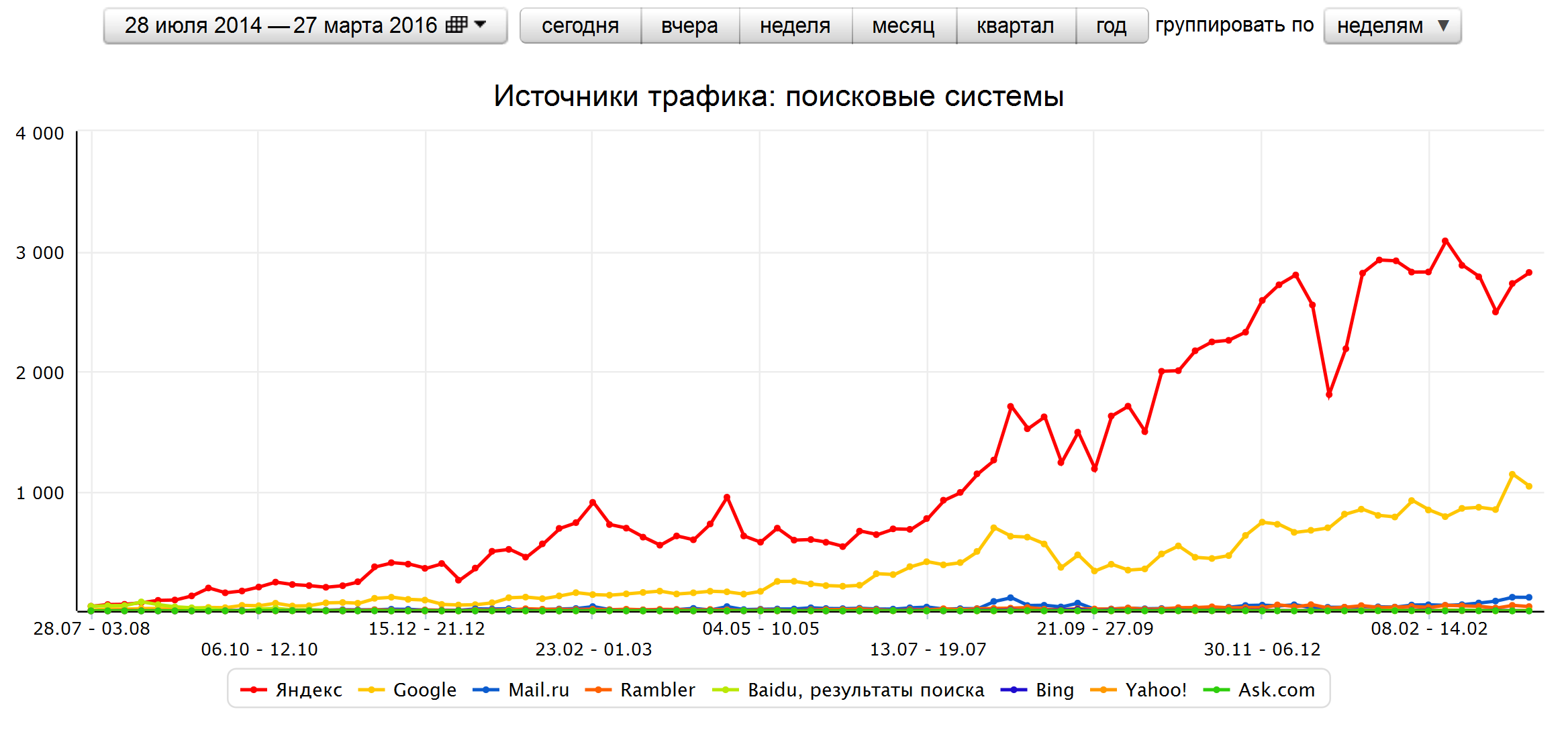 Компания, изготавливающая кованые изделия и металлические навесы, Москва
Период: 3 месяца
Результат: рост продаж в 2,5 раза (по данным внутренней CRM клиента)

Графиком роста посещаемости похвастаться сложно, потому что достижение топовых позиций дало прирост трафика всего лишь около 20% к имеющимся переходам на сайт. Но так как запросы довольно специфические, их конверсия в клиентов достаточно высокая.
Мы применяли оценку эффективности по выводу запросов в ТОП.
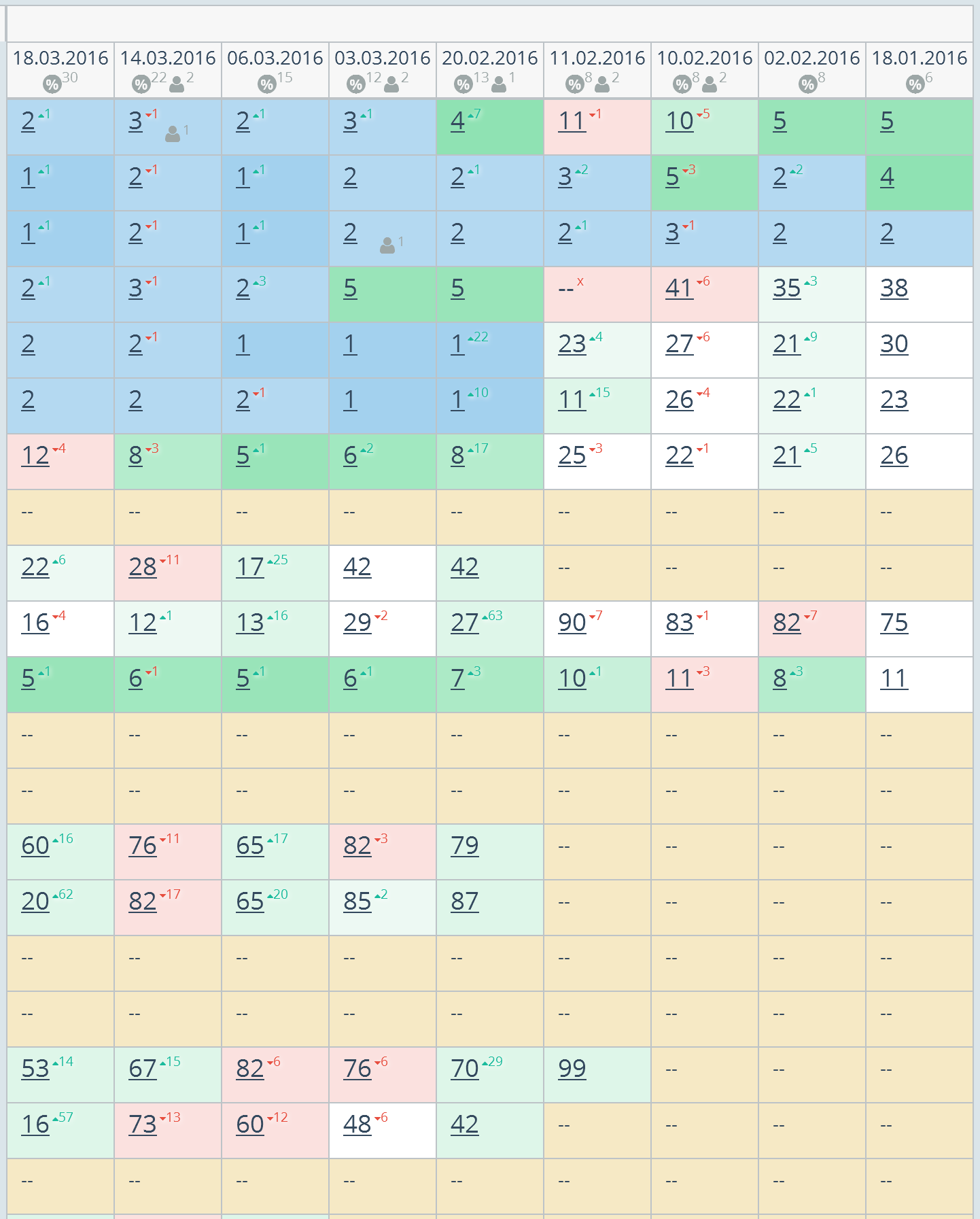 Автотехцентр, СТО, Хабаровск
Период: 6 месяцев.
Результат: увеличение кол-во записей на ТО с сайта в 3 раза.

У большинства сайтов, список услуг которых очень ограничен, невозможно добиться существенного роста трафика. Например, для СТО были созданы и оптимизированы посадочные страницы под все услуги, основные запросы продвинуты в ТОП-3, и в результате рост составил всего 50% (с 40 до 60 посетителей с поиска в сутки). Но зато количество заявко с сайта увеличилась на 200%!
Федеральный портал по аренде недвижимости
Период: 8 месяцев.
Результат: рост трафика с поиска в 8 раз (с 700 до 6000 посетителей в сутки)!

Данный кейс очень большой, и выходит за рамки данного КП, но он подробно описывает нашу схему и принципы работы с большими сайтами.
Больше кейсов вы можете найти на нашем корпоративном сайте
На данной странице краткие версии кейсов, предназначенные для наших потенциальных клиентов, представляющие собой начальные данные и конечные результаты, графики позиций и трафика, а также перечень производимых действий.
На нашем блоге есть очень подробные и большие кеймы
В данном разделе блога представлены очень подробные версии кейсов, представленные скорее для других seo-специалистов, так как очень подробно и в деталях описываю проведенные над сайтами действия.Перечень услуг и их стоимостьМы готовы предложить вам целый комплекс услуг по продвижению вашего сайта. Кроме SEO-продвижения, нашей специализацией является контекстная и таргетированная реклама. При заказе двух услуг и более, мы сделаем вам хорошую скидку.По любым вопросамЗвоните: +7 (938) 486-58-90Пишите: alex@alaev.coИли приходите: г. Краснодар, ул. Архитектора Ишунина, д. 6, оф. 1Почему стоит работать именно с нами?Почему стоит работать именно с нами?Сколько запросов мы продвигаем?Сайт услуг: до 1 000 запросов.Интернет-магазин: от 10 000 и более!Подробнее…Сколько страниц мы оптимизируем?Сайт услуг: все страницы категорий и услуг!Интернет-магазин: ручная оптимизация всех категорий и шаблонная для товаров.+ создаем новые целевые страницы!Полная прозрачность работы!Подключим вас в нашу CRM-систему, где мы фиксируем все задачи и время.Вы увидите, кто и что делает, срок выполнения задачи, а также промежуточные результаты.Никакой работы в формате «счет-отчет» или имитации бурной деятельности!Подробнее…Скорость реакции!Вы будете общаться напрямую со специалистом без посредников.Специалист ответит вам в течение 4-х часов!Реальные показатели эффективности!Мы привлекаем только целевой трафик.Вы сами задаете приоритеты по товарам, услугам и категориям.Измеряем эффективность по росту трафика и совершению целевых действий! Результат за 3 месяца!Первые результаты вы заметите уже через 1-3 месяца работы.Мы настроены на долгосрочное сотрудничество, т.к. ежемесячно будем улучшать достигнутые показатели.Сколько стоит?Сайт услуг: от 25 000р./мес.Интернет-магазин: от 35 000р./мес.Подробнее…Мнения наших клиентов вы можете узнать в разделе «Отзывы» и позвонить по указанным номерам для подтверждения!Мнения наших клиентов вы можете узнать в разделе «Отзывы» и позвонить по указанным номерам для подтверждения!SEO-продвижениеТехнический аудит *Контекстная рекламаТаргетированная рекламаКомплексный маркетингЛэндинг
(1 - 10 страниц)нетнет10 000 Р10 000 Рот 20 000 РКорпоративный сайт
(5 - 50 страниц)25 000 Р20 000 Р15 000 Р10 000 Рот 30 000 РСайт услуг
(20 - 200 страниц)30 000 Р20 000 Р15 000 Р10 000 Рот 35 000 РКаталог
(100 - 5 000 страниц)35 000 Р25 000 Р20 000 Р14 000 Рот 45 000 РИнтернет-магазин
(500 - 1 млн. страниц)45 000 Р35 000 Р30 000 Р21 000 Рот 60 000 РПортал
(1 000 - 1 млн. страниц)60 000 Р45 000 Р30 000 Р21 000 Рот 80 000 РАгрегатор
(5 000 - 5 млн. страниц)75 000 Р45 000 Р50 000 Р21 000 Рот 100 000 Р* - услуга подразумевает единоразовый платеж.
Стоимость работы над крупными сайтами может быть изменена в большую или меньшую сторону в зависимости от ваших пожеланий, и будет зависеть от времени, выделенного на работу над сайтом.* - услуга подразумевает единоразовый платеж.
Стоимость работы над крупными сайтами может быть изменена в большую или меньшую сторону в зависимости от ваших пожеланий, и будет зависеть от времени, выделенного на работу над сайтом.* - услуга подразумевает единоразовый платеж.
Стоимость работы над крупными сайтами может быть изменена в большую или меньшую сторону в зависимости от ваших пожеланий, и будет зависеть от времени, выделенного на работу над сайтом.* - услуга подразумевает единоразовый платеж.
Стоимость работы над крупными сайтами может быть изменена в большую или меньшую сторону в зависимости от ваших пожеланий, и будет зависеть от времени, выделенного на работу над сайтом.* - услуга подразумевает единоразовый платеж.
Стоимость работы над крупными сайтами может быть изменена в большую или меньшую сторону в зависимости от ваших пожеланий, и будет зависеть от времени, выделенного на работу над сайтом.* - услуга подразумевает единоразовый платеж.
Стоимость работы над крупными сайтами может быть изменена в большую или меньшую сторону в зависимости от ваших пожеланий, и будет зависеть от времени, выделенного на работу над сайтом.